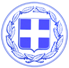                       Κως, 20 Σεπτεμβρίου 2017ΔΕΛΤΙΟ ΤΥΠΟΥΘΕΜΑ : “Νέος εξοπλισμός για το Δημοτικό Ιατρείο του Δήμου Κω που προσφέρει δωρεάν υπηρεσίες υγείας στους δημότες.”Το Δημοτικό Ιατρείο του Δήμου Κω αποκτά νέες υποδομές και εξοπλισμό για να προσφέρει ακόμα καλύτερες υπηρεσίες στους πολίτες, ενώ προετοιμάζει και νέες δράσεις προληπτικής ιατρικής που θα υλοποιηθούν τους επόμενους μήνες.Χθες το μεσημέρι, εκπρόσωποι της ALPHA BANK παρέδωσαν στο Δήμο Κω ιατρικό εξοπλισμό που θα διατεθεί για την ενίσχυση της λειτουργίας του Δημοτικού Ιατρείου.Ο εξοπλισμός περιλαμβάνει:α)Καρδιογράφοβ)Αυτόματο εξωτερικό απινιδινωτήγ)Κλίβανοδ)Συσκευή αναρρόφησηςΗ Κοινωφελής επιχείρηση του Δήμου Κω αισθάνεται την ανάγκη να ευχαριστήσει τη διοίκηση της ALPHA BANK, που στα πλαίσια των δράσεων κοινωνικής εταιρικής ευθύνης, αναγνώρισε και ενισχύει την προσπάθεια που κάνει ο Δήμος Κω για να προσφέρει δωρεάν υπηρεσίες υγείας στους δημότες.Στήσαμε κυριολεκτικά από το μηδέν ένα Δημοτικό Ιατρείο που προσφέρει δωρεάν υπηρεσίες υγείας, τηρήσαμε τη δέσμευσή μας απέναντι στους πολίτες της Κω.Το Δημοτικό Ιατρείο είναι μία κατάκτηση της τοπικής κοινωνίας, μία δράση που δείχνει τι μπορεί να κάνει η αυτοδιοίκηση.Η προσπάθεια συνεχίζεται. Εκεί που οι άλλοι στο παρελθόν έστηναν “συνεργατικές” για τους λίγους εμείς υλοποιούμε δράσεις που απευθύνονται σε όλους τους πολίτες της Κω.Το Δίκτυο Πρωτοβάθμιας Υγείας του Δήμου Κω θα επεκταθεί, θα συμπεριλάβει και ηλεκτρονικές υπηρεσίες υγείας, με κατ΄οίκον επισκέψεις σε αναξιοπαθούντες και ηλικιωμένους συμπολίτες μας.Το προσωπικό του Δημοτικού Ιατρείου με το γιατρό και το νοσηλευτή δίνουν τον καλύτερο εαυτό τους.Σε λίγο καιρό θα ανακοινωθούν και οι δράσεις προληπτικής ιατρικής που θα υλοποιηθούν με πρωτοβουλία του Δημοτικού Ιατρείου του Δήμου Κω.Γραφείο Τύπου Δήμου Κω